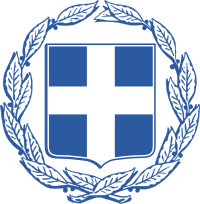 Σχολική κάρτα για COVID-19Προσωπικά στοιχεία Στοιχεία παιδιούΣτοιχεία self-test
							 Ο / Η δηλ………Όνομα ΕπώνυμοΌνομα πατρός Όνομα μητρός Ημερομηνία γέννησηςΌνομα ΕπώνυμοΌνομα πατρός Όνομα μητρός Ημερομηνία γέννησηςΑΜΚΑ Ημερομηνία διεξαγωγής self-testΑποτέλεσμα self -test